	İŞ BAŞVURU FORMU                  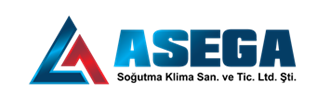 	Yukarıda verdiğim bilgilerin doğru olduğunu beyan eder, işe alınmam halinde, vermiş olduğum bilgilerden herhangibirinin yanlış olduğunun ortayaçıkması halinde, bunun hizmet akdimin ihbarsız ve tazminatsız feshi nedeni oluşturacağını peşin olarak kabul ederek başvurumun kabulünü arz ederim.	Başvuru Sahibinin ADI SOYADI       								Tarih/ İmzaİSİM/ SOYADI FOTOT.C. KİMLİK NOFOTOBAŞVURULAN KADROFOTOBAŞVURU TARİHİFOTOİLETİŞİM BİLGİLERİİLETİŞİM BİLGİLERİADRESTELEFONCep tel:                                                          Ev tel:ULAŞILAMADIĞINDAAd Soyadı:                                                      Cep tel:                                                          E-POSTA                                      @KİŞİSEL BİLGİLERKİŞİSEL BİLGİLERKİŞİSEL BİLGİLERKİŞİSEL BİLGİLERKİŞİSEL BİLGİLERKİŞİSEL BİLGİLERDOĞUM YERİDOĞUM TARİHİ………/………./………...………/………./………...CİNSİYET          KADIN                                ERKEK          KADIN                                ERKEK          KADIN                                ERKEK          KADIN                                ERKEK          KADIN                                ERKEKASKERLİK HİZMETİ           YAPILDI                             MUAF                                        ……./……../……….TARİHİNE KADAR TECİLLİ           YAPILDI                             MUAF                                        ……./……../……….TARİHİNE KADAR TECİLLİ           YAPILDI                             MUAF                                        ……./……../……….TARİHİNE KADAR TECİLLİ           YAPILDI                             MUAF                                        ……./……../……….TARİHİNE KADAR TECİLLİ           YAPILDI                             MUAF                                        ……./……../……….TARİHİNE KADAR TECİLLİMEDENİ DURUM          BEKAR                        Nİ    NİŞANLI                         EVLİ                     BEKAR                        Nİ    NİŞANLI                         EVLİ                     BEKAR                        Nİ    NİŞANLI                         EVLİ                     BEKAR                        Nİ    NİŞANLI                         EVLİ                     BEKAR                        Nİ    NİŞANLI                         EVLİ           SÜRÜCÜ BELGESİSINIFI / TARİHİARABANIZ VAR MI?ARABANIZ VAR MI?              EVET                   HAYIRUYRUKKAN GRUBUKAN GRUBUAİLE BİLGİLERİAİLE BİLGİLERİAİLE BİLGİLERİAİLE BİLGİLERİAİLE BİLGİLERİBABANIZAdı SoyadıMesleğiANNENİZAdı SoyadıMesleği(EVLİ İSENİZ) EŞİNİZAdı SoyadıMesleği(VARSA) ÇOCUKLARINIZ ve YAŞLARIAdı SoyadıEğitim DurumuEŞ VE ÇOCUKLARINIZ DIŞINDA BAKMAKLA YÜKÜMLÜ OLDUĞUNUZ KİŞİLERİN ADI SOYADI VE YAKINLIK DERECESİEŞ VE ÇOCUKLARINIZ DIŞINDA BAKMAKLA YÜKÜMLÜ OLDUĞUNUZ KİŞİLERİN ADI SOYADI VE YAKINLIK DERECESİEŞ VE ÇOCUKLARINIZ DIŞINDA BAKMAKLA YÜKÜMLÜ OLDUĞUNUZ KİŞİLERİN ADI SOYADI VE YAKINLIK DERECESİEŞ VE ÇOCUKLARINIZ DIŞINDA BAKMAKLA YÜKÜMLÜ OLDUĞUNUZ KİŞİLERİN ADI SOYADI VE YAKINLIK DERECESİEĞİTİM BİLGİLERİEĞİTİM BİLGİLERİEĞİTİM BİLGİLERİEĞİTİM BİLGİLERİOKULBÖLÜMMEZUNİYET TARİHİY.LİSANS/DOKTORAÜNİVERSİTELİSEORTAOKULİLKÖĞRETİMİŞ DENEYİMLERİNİZ   (SONDAN BAŞA DOĞRU YAZINIZ)İŞ DENEYİMLERİNİZ   (SONDAN BAŞA DOĞRU YAZINIZ)İŞ DENEYİMLERİNİZ   (SONDAN BAŞA DOĞRU YAZINIZ)İŞ DENEYİMLERİNİZ   (SONDAN BAŞA DOĞRU YAZINIZ)FİRMAÜNVANIÇALIŞMA TARİHLERİAYRILMA NEDENİYABANCI DİL BİLGİSİOKUMAYAZMAANLAMAKULLANDIĞINIZBİLGİSAYAR PROGRAMLARIKULLANDIĞINIZ OFİS EKİPMANLARI, ARAÇ VE MAKİNELERSAHİP OLDUĞUNUZ BELGELER (SRC, VB.)KATILDIĞINIZ SEMİNER VE EĞİTİM PROGRAMLARIKATILDIĞINIZ SEMİNER VE EĞİTİM PROGRAMLARIKATILDIĞINIZ SEMİNER VE EĞİTİM PROGRAMLARIKATILDIĞINIZ SEMİNER VE EĞİTİM PROGRAMLARIKONUEĞİTİM KURUMUYERSÜRESeyahat edebilir misiniz?        EVET                YURT İÇİ             YURT DIŞI                HAYIRBaşka şehirde çalışmayı kabul eder misiniz?        EVET                HAYIRŞirket bünyemizde çalışan bir tanıdığınız var mı? Varsa belirtiniz.        EVET                HAYIRÜyesi olduğunuz her herhangi bir dernek veya kuruluş var mı? Varsa belirtiniz.        EVET               HAYIRHerhangi bir hastalık geçirdiniz mi? Bedensel bir rahatsızlığınız var mı?         EVET               HAYIRAmeliyat oldunuz mu?         EVET               HAYIRÇalışmanızı engelleyici nitelikte rahatsızlığınız var mı?        EVET               HAYIRSabıkanız var mı?        EVET               HAYIRSabıkanız varsa açıklaması:Sigara kullanıyor musunuz?        EVET               HAYIR                      MESAİ SAATLERİ DIŞINDAHobileriniz nelerdir?Son işinizdeki aylık net ücretiniz nedir?Net ücret beklentiniz nedir?Ne zaman işe başlayabilirsiniz?REFERANS BİLGİLERİ (LÜTFEN İŞ HAYATINIZDAN BELİRTİNİZ)REFERANS BİLGİLERİ (LÜTFEN İŞ HAYATINIZDAN BELİRTİNİZ)REFERANS BİLGİLERİ (LÜTFEN İŞ HAYATINIZDAN BELİRTİNİZ)REFERANS BİLGİLERİ (LÜTFEN İŞ HAYATINIZDAN BELİRTİNİZ)ADI SOYADIFİRMAPOZİSYONTELEFON